                                    ПРЕСС-РЕЛИЗ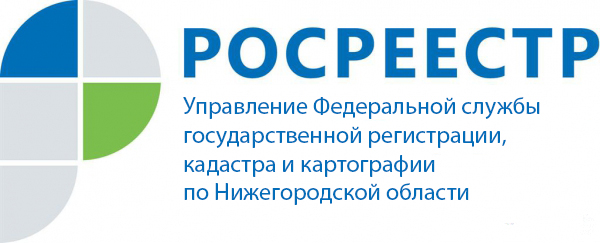 Бесплатные консультации пройдут в Общественной приемной Управления Росреестра по Нижегородской области В марте 2019 г. в Общественной приемной Управления Федеральной службы государственной регистрации, кадастра и картографии по Нижегородской области, расположенной по адресу: г. Нижний Новгород, ул. М.Ямская, 78 (каб. 411) продолжится бесплатное проведение консультаций для граждан. ГРАФИК ПРИЕМА ПОСЕТИТЕЛЕЙ Пресс-службаУправления Росреестра по Нижегородской области Екатерина Полимователефон: 8 (831) 439 75 19е-mail: press@r52.rosreestr.ruсайт: https://www.rosreestr.ru/День приемаВремя приема                                  Тематика                                  ТематикаКонсультант25 мартапонедельникс 09.00 до11.00По правовым вопросам УправленияНачальник отдела организации, мониторинга и  контроляГорелова  Татьяна Александровна Начальник отдела организации, мониторинга и  контроляГорелова  Татьяна Александровна 25 мартапонедельник с 16.00 до18.00По вопросам государственной регистрации прав на недвижимое имущество и сделок с нимПомощник руководителя Управления Росреестра по НОКузахметова Наталия АлексеевнаПомощник руководителя Управления Росреестра по НОКузахметова Наталия Алексеевна26 мартавторникс 09.00 до13.00По вопросам деятельности УправленияЗам. руководителя Управления Росреестра по НО Балескова Светлана БорисовнаЗам. руководителя Управления Росреестра по НО Балескова Светлана Борисовна26 мартавторникс 16.00 до18.00По вопросам государственной регистрации прав на недвижимое имущество и сделок с нимИ.о. начальника отдела государственной регистрации недвижимости  № 2Алексеева Юлия АлександровнаИ.о. начальника отдела государственной регистрации недвижимости  № 2Алексеева Юлия Александровна27 мартасредас 16.00 до18.00По вопросам деятельности Управления  в части государственного земельного надзора, землеустройства, кадастрового учета и кадастровой оценки недвижимости, геодезии и картографииЗам. руководителя Управления Росреестра по НОХохряков Игорь АлександровичЗам. руководителя Управления Росреестра по НОХохряков Игорь Александрович28 мартачетверг с 09.00до 13.00По вопросам деятельности УправленияРуководитель Управления Росреестра по НОКорионова Наталья ЕвгеньевнаРуководитель Управления Росреестра по НОКорионова Наталья Евгеньевна28 мартачетвергс 14.00 до16.00По вопросам  технической инвентаризации и постановки на кадастровый учет объектов недвижимостиКП НО НижтехинвентаризацияНачальник Нижегородского городского отделенияМушкарева Елена ВладимировнаКП НО НижтехинвентаризацияНачальник Нижегородского городского отделенияМушкарева Елена Владимировна28 мартачетвергс 16.00 до18.00По вопросам государственной регистрации прав на недвижимое имущество и сделок с нимНачальник отдела государственной регистрации недвижимости № 1Кайнова Елена ЮрьевнаНачальник отдела государственной регистрации недвижимости № 1Кайнова Елена Юрьевна29 марта пятница с 14.00 до16.00По вопросам определение кадастровой стоимости объектов недвижимостиФилиал ФГБУ ФКП Росреестра по НО Зам. начальника отдела определение кадастровой стоимостиПолякова Маргарита АлександровнаФилиал ФГБУ ФКП Росреестра по НО Зам. начальника отдела определение кадастровой стоимостиПолякова Маргарита Александровна29 марта пятницас 15.00 до17.00По вопросам государственной регистрации прав на недвижимое имущество и сделок с нимНачальник отдела государственной регистрации недвижимости № 3Грачева Елена ГеннадьевнаНачальник отдела государственной регистрации недвижимости № 3Грачева Елена Геннадьевна